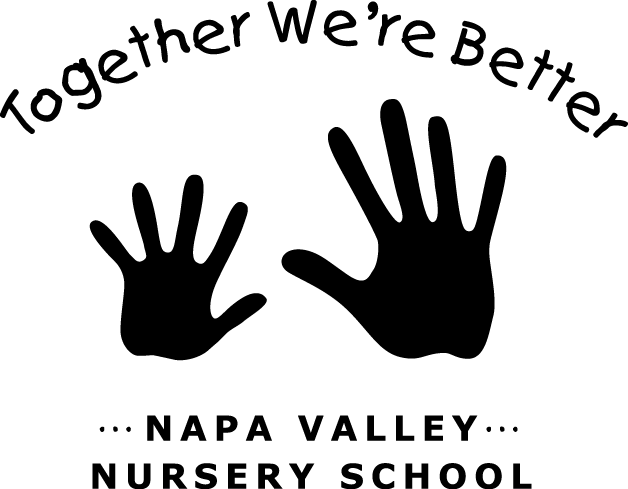 JOB: Fundraising Chair Support	TEAM: Fundraising LAST UPDATED/CHANGED:  April 2017JOB DESCRIPTION:	As a Fundraising Chair Support, you are the Fundraising Chair’s right hand man responsible for assisting our Fundraising Chair in a variety of tasks. You are the lead in the supplementary fundraisers such as CPR classes, kids yoga nights and other additional fundraising ideas.JOB DUTIES:	Job duties may include, but are not limited to:Soliciting donations for IWC and Blue Ticket Raffle fundraising methodsAssisting with the Instant Wine Cellar raffle, by promoting prizes via social media via print and email Helping with the end of the year raffle. Working at Kids Night Out if there is a shortage of parent volunteersAssisting the Fundraising Chair on large projectsLead coordinator for all supplementary fundraises such as CPR, Kids yoga and or additional ideas per the year’s needs.  JOB REQUIREMENTS:Attend all Parent Meetings.Participate in one Housekeeping Saturday per year.Participate in End of Year Clean up.Good with ExcelWell organized General InformationThe Fundraising Chair will be in contact with you as the need arises for additional help in school fundraising. Flexibility and willingness to jump in as needed is a huge plus! If another job becomes open mid-year, you may be asked to fill in that spot. 